Таблица ранжирования жилых комплексов, строящихся в Ханты‑Мансийском автономном округе ‑ Югра, по средней площади жилых единиц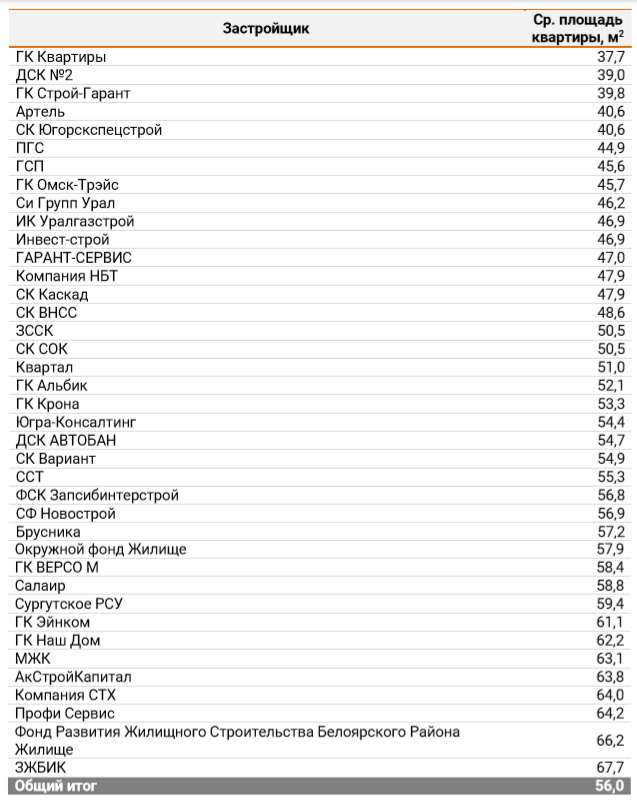 